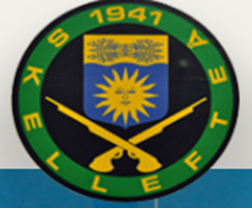 Begäran om medlemskap i Skellefteå Pistolskytteförening
________________________________________________Undertecknad anhåller härmed om medlemskap i Skellefteå Pistolskytteförening, Maskinvägen 20, 931 37 Skellefteå.
Jag förbinder mig att följa gällande författningar, föreskrifter, lagar mm gällande skytte samt att erlägga gällande medlemsavgifter.            Avser medlemskap med Skellefteå Pistolskytteförening som moderklubb           Avser stödmedlemskap, dvs. tillhör annan moderklubbNamn: ___________________________________________________________________________Adress: ___________________________________________________________________________Postadress: __________________________________Postnr: __________Ort: __________________Personnummer: __________-________Mobiltelefonnummer: ____________________________E-postadress: ____________________________________Pistolskyttenummer: ________________________________
            Jag avser att tävla för Skellefteå Pistolskytteförening            Jag avser att tävla för annan förening            Tidigare pistolskytteklubb/förening: ______________________________________________
            Ordförandes namn och mobiltelefon för tidigare klubb/förening:______________________________________________
Datum

______________________ 
Underskrift

Ansökan beviljad datum/underskrift: _________________________________ 
                                                            
Ifylld blankett skickas via e-post till ordforande@skellefteapistol.seNybörjare får sitt medlemskap via nybörjarutbildningen.